КОНКУРСНА ДОКУМЕНТАЦИЈА	 ЈАВНА НАБАВКА ДОБАРА:	КАНЦЕЛАРИЈСКИ МАТЕРИЈАЛЈАВНА НАБАВКА МАЛЕ ВРЕДНОСТИЈавна набавка број ЈН МВ 16/18Рок за достављање понуда је 29.10.2018. до 11.00 часоваЈавно отварање понуда обавиће се 29.10.2018. у 12.00 часоваKонкурсна документација садржи 50 странаКраљево, октобар  2018. годинеНа основу чл. 39 и 61. Закона о јавним набавкама („Сл. гласник РС” бр. 124/2012, 68/15 у даљем тексту: Закон), чл. 6. Правилника о обавезним елементима конкурсне документације у поступцима јавних набавки и начину доказивања испуњености услова („Сл. гласник РС” бр. 86/2015), Одлуке о покретању поступка јавне набавке број 5683 од 12.10.2018. године и Решења о образовању комисије за јавну набавку у поступку јавне набавке мале вредности број 5683/1 од 12.10.2018. године, припремљена је:КОНКУРСНА ДОКУМЕНТАЦИЈАУ поступку јавне набавке мале вредности  КАНЦЕЛАРИЈСКИ МАТЕРИЈАЛбр.ЈН МВ 16/18С А Д Р Ж А Ј :Краљево, октобар 2018. годинеОПШТИ ПОДАЦИ О ЈАВНОЈ НАБАВЦИВрста поступка јавне набавке        Предметна јавна набавка се спроводи у поступку јавне набавке мале вредности,у      складу са Законом и подзаконским актима којима се уређују јавне набавке. Предмет јавне набавке бр.ЈН МВ 16/18 су добра– КАНЦЕЛАРИЈСКИ МАТЕРИЈАЛЛица за контактСузана Цвејић, комерцијална службаЕ - mail адреса: suzana.cistoca@gmail.comПОДАЦИ О ПРЕДМЕТУ ЈАВНЕ НАБАВКЕПОДАЦИ О ПРЕДМЕТУ ЈАВНЕ НАБАВКЕПредмет јавне набавке Предмет јавне набавке бр.ЈН МВ 16/18 су добра: КАНЦЕЛАРИЈСКИ МАТЕРИЈАЛ                 30190000 - Разна канцеларијска опрема и потрепштине                 30125110 - Тонер за ласерске штампаче и телефакс машине2.   Предметна набавка је обликована у две партије.Партија 1- Канцеларијски прибор, процењена вредност 550.000,00 динара без ПДВ-аНазив и ознака из општег речника набавки, 30190000- Разна канцеларијсдка опрема и потрепштинеПартија 2- Тонери и  рибони, процењена вредност 300.000,00 динара без ПДВ-аНазив и ознака из општег речника набавки, 30125110 – Тонер за ласерске штампаче и телефакс машине. 3.   Уговор се закључује у висини процењене вредности набавке.ВРСТА, ТЕХНИЧКЕ КАРАКТЕРИСТИКЕ,КВАЛИТЕТ, КОЛИЧИНА И ОПИС УСЛУГЕ,  НАЧИН СПРОВОЂЕЊА КОНТРОЛЕ И ОБЕЗБЕЂИВАЊА ГАРАНЦИЈЕ КВАЛИТЕТА, РОК ИЗВРШЕЊА ИЛИ ИСПОРУКЕ УСЛУГЕ И СЛ.Партија 1: КАНЦЕЛАРИЈСКИ ПРИБОРПартија 2: ТОНЕРИ И РИБОНИНАПОМЕНА: Оригинални тонери морају бити произведени искључиво од произвођача наведене опреме.Квалитет: Предметна добра морају у свему бити према захтеву наручиоца описаним у делу техничка спецификацијаКонтрола квалитета: Приликом испоруке, утврђиваће се квалитет и истовремено квантитет добара о чему ће бити сачињен Записник о примопредаји, који потписују представник наручиоца и представник понуђача Приликом примопредаје, представник наручиоца је дужан да испоручена добра на уобичајени начин прегледа и да своје примедбе о видљивим недостацима одмах саопшти Продавцу. Ако се након примопредаје покаже неки недостатак који се није могао открити уобичајеним прегледом, Наручилац је дужан да у року од 7 (седам) дана о том недостатку писменим путем обавести Продавца. Приликом испоруке Понуђач је у обавези да доставља добра од произвођача наведеног у обрасцу структуре цене (Партија 1 и Партија 2).Рекламација: У случају неодговарајуће испоруке у смислу количине и рока испоруке или  уколико се приликом уобичајене употребе добара утврди да иста имају недостатке тако да се због тих недостатака не могу употребити, наручилац ће извршити рекламацију. У том случају, одабрани понуђач мора приступити отклањању недостатака одмах, а најкасније у року од 1 (једног) дана од дана пријема писане рекламације Наручиоца. Трошкови враћања рекламиране робе иду на терет Продавца.Количине: Количине наведене у техничкој спецификацији су орјентационе потребе Наручиоца. Наручилац задржава право да поручи веће или мање количине добара од наведених у техничкој спецификацији у току трајања уговора, а до износа уговорене вредности,   по јединичним ценама из прихваћене понуде. Продавац се обавезује да уколико се у току извршења уговора појави потреба за одређеном врстом канцеларијског материјала, који није таксативно наведен у спецификацији конкурсне документације да исти обезбеди и испоручи купцу по важећем ценовнику а по ценама које не могу бити веће од тржишно упоредивих.Рок и начин испоруке: Испоруке су сукцесивне и зависиће од стварних потреба Наручиоца.Рок испоруке је:За партију 1: 1 (један) дан од пријема писаног захтева НаручиоцаЗа партију 2: 1 (један) дан од пријема писаног захтева НаручиоцаМесто испоруке: Франко ЈКП „Чистоћа“ Краљево, Жичка 10 вУСЛОВИ ЗА УЧЕШЋЕ У ПОСТУПКУ ЈАВНЕ НАБАВКЕ ИЗ ЧЛ.75 И 76. ЗАКОНА И УПУТСТВО КАКО СЕ ДОКАЗУЈЕ ИСПУЊЕНОСТ ТИХ УСЛОВАПраво на учешће у поступку предметне јавне набавке има понуђач који испуњава обавезне и додатне услове за учешће, дефинисане чланом 75.и 76. ЗЈН. Испуњеност услова за учешће у поступку предметне јавне набавке, понуђач доказује на следећи начин , и то:ОБАВЕЗНИ УСЛОВИУз понуду, заинтересована правна лица, као понуђачи треба да доставе и доказе о испуњености обавезних услова за учешће у поступку јавне набавке и то: 1. Да је регистрован код надлежног органа, односно уписан у одговарајући регистар ИЗЈАВА (Образац бр.2) којом под пуном кривичном и материјалном одговорношћу потврђује да испуњава услове за учешће у поступку јавне набавке из члана 75. Ст 1. Тачка 1) до 4) и став 2. ЗЈН дефинисане овом конкурсном документацијом2. Да он и његов законски заступник није осуђиван за неко од кривичних дела као члан организоване криминалне групе, да није осуђиван за кривична дела против привреде, кривична дела против животне средине, кривично дело примања или давања мита, кривично дело преваре ИЗЈАВА (Образац бр.2) којом под пуном кривичном и материјалном одговорношћу потврђује да испуњава услове за учешће у поступку јавне набавке из члана 75. Ст 1. Тачка 1) до 4) и став 2. ЗЈН дефинисане овом конкурсном документацијом3. Да је измирио доспеле порезе, доприносе и друге јавне дажбине у складу са прописима Републике Србије или стране државе када има седиште на њеној територији. ИЗЈАВА (Образац бр.2) којом под пуном кривичном и материјалном одговорношћу потврђује да испуњава услове за учешће у поступку јавне набавке из члана 75. Ст 1. Тачка 1) до 4) и став 2. дефинисане овом конкурсном документацијомДа је поштовао обавезе које произлазе из важећих прописа о заштити на раду, запошљавању и условима рада, заштити животне средине, као и да нема забрану обављања делатности која је на снази у време подношења понуде (чл. 75. ст. 2. Закона).ИЗЈАВА (Образац бр.2) којом под пуном кривичном и материјалном одговорношћу потврђује да испуњава услове за учешће у поступку јавне набавке из члана 75. Ст 1. Тачка 1) до 4) и став 2. ЗЈН дефинисане овом конкурсном документацијомДОДАТНИ УСЛОВИДа располаже неопходним финансијским капацитетом и то да је у претходној години остварио позитиван финансијски резултат.ИЗЈАВА (Образац бр.2) којом под пуном кривичном и материјалном одговорношћу потврђује да испуњава услове за учешће у поступку јавне набавке из члана 76. ЗЈН.Да понуђач није био у блокади 6 месеци пре објављивања Позива за подношење понуда.ИЗЈАВА (Образац бр.2) којом под пуном кривичном и материјалном одговорношћу потврђује да испуњава услове за учешће у поступку јавне набавке из члана 76. ЗЈН.ДОКАЗИВАЊЕ ОБАВЕЗНИХ И ДОДАТНИХ УСЛОВА ЗА УЧЕШЋЕИзјава мора да буде потписана од стране овлашћеног лица понуђача и оверена печатом. Уколико Изјаву потписује лице које није уписано у регистар као лице овлашћено за заступање, потребно је уз понуду доставити овлашћење за потписивањеНАПОМЕНА: Уколико понуду подноси група понуђача сваки понуђач из групе понуђача, мора да испуни обавезне услове из члана 75. став 1. тач. 1) до 4) и 75. став 2 Закона, што се доказује прилагањем Изјаве (Образац 2) Додатне услове чланови групе испуњавају заједноУколико понуђач подноси понуду са подизвођачем, понуђач је дужан да за подизвођача докаже испуњеност услова из члана 75. став 1. тач. 1) до 4) и 75. став 2. Закона (Образац 3) .Понуђач је дужан да без одлагања писмено обавести наручиоца о било којој промени у вези са испуњеношћу услова из поступка јавне набавке, која наступи до доношења одлуке, односно закључења уговора, односно током важења уговора о јавној набавци и да је документује на прописани начин.Наручилац може пре доношења одлуке о додели уговора да затражи од понуђача, чија је понуда оцењена као најповољнија, да достави копију доказа о испуњености услова, а може и да затражи на увид оригинал или оверену копију свих или појединих доказа о испуњености услова. Ако понуђач у остављеном, примереном року који не може бити краћи од пет дана, не достави тражене доказе, наручилац ће његову понуду одбити као неприхватљиву. Уколико наручилац буде захтевао достављање доказа о испуњености обавезних и додатних услова за учешће у поступку предметне јавне набавке (свих или појединих доказа о испуњености услова), понуђач ће бити дужан да достави:За ОБАВЕЗНЕ УСЛОВЕЧл. 75.ст. 1 тач. 1) ЗЈН, услов под редним бројем 1:Правно лице доставља - Извод из регистра Агенције за привредне регистре, односно Извод из регистра надлежног Привредног суда. Предузетник доставља - Извод из регистра Агенције за привредне регистреЧл. 75.ст. 1 тач. 2) ЗЈН, услов под редним бројем 2:Правно лице достављаИзвод из казнене евиденције, односно уверења Основног и Вишег суда на чијем подручју се налази седиште домаћег правног лица, односно седиште представништва или огранка страног правног лица, којим се потврђује да правно лице није осуђивано за кривична дела против привреде, кривична дела против животне средине, кривично дело примања или давања мита, кривично дело преваре,Напомена: Ако уверење Основног суда обухвата и податке из казнене евиденције за кривична дела која су у надлежности редовног кривичног одељења Вишег суда, није потребно посебно достављати уверење Вишег суда.Уверење Вишег суда у Београду – Посебног одељења за кривична дела организованог криминалаИзвод из казнене евиденције , односно уверење надлежне полицијске управе Министарства унутрашњих послова којим се потврђује да законски заступник није осуђиван за неко од кривичних дела као члан организоване криминалне групе, да није осуђиван за неко од кривичних дела против привреде, кривична дела против заштите животне средине, кривично дело примања или давања мита, кривично дело преваре (захтев се може поднети према месту рођења или према месту пребивалишта законског заступника) Уколико понуђач има више законских заступника дужан је да достави доказ за сваког од њих.Предузетници и физичка лица достављају: Извод из казнене евиденције, односно уверење надлежне полицијске управе МУП-а, којим се потврђује да није осуђиван за неко од кривичних дела као члан организоване криминалне групе, да није осуђиван за кривична дела против привреде, кривична дела против животне средине, кривично дело примања или давања мита, кривично дело преваре (захтев се може поднети према месту рођења или према месту пребивалишта).Потврда (уверење) не може бити старија од два месеца пре отварања понуда.Чл. 75.ст. 1 тач. 4) ЗЈН, услов под редним бројем 3:Понуђач доставља уверења Пореске управе Министарства финансија и привреде да је измирио доспеле порезе и доприносе и уверења надлежне управе локалне самоуправе да је измирио обавезе по основу изворних локалних јавних прихода (2 потврде - уверења): Потврда (уверење) Републичке пореске Управе, Потврда (уверење) Пореске управе јединице локалне самоуправе Потврда (уверење) не може бити старија од два месеца пре отварања понудаЗа ДОДАТНЕ УСЛОВЕ1. Биланс успеха за 2017. годину.2. Потврда о ликвидности коју издаје Народна банка Србије.Понуђачи који су регистровани у Регистру понуђача који води Агенција за привредне регистре не достављају доказе о испуњености услова из члана 75. став 1. тачке 1) до 4) ЗЈН, сходно чл. 78. ЗЈННаручилац неће одбити понуду као неприхватљиву, уколико не садржи доказ одређен конкурсном документацијом, ако понуђач наведе у понуди интернет страницу на којој су подаци који су тражени у оквиру услова јавно доступни.Уколико је доказ о испуњености услова електронски документ, понуђач доставља копију електронског документа у писаном облику, у складу са законом којим се уређује електронски документ, осим уколико подноси електронску понуду када се доказ доставља у изворном електронском облику.Ако понуђач има седиште у другој држави, наручилац може да провери да ли су документи којима понуђач доказује испуњеност тражених услова издатих од стране надлежних органа те државе.Ако понуђач није могао да прибави тражена документа у року за подношење понуде, због тога што она до тренутка подношења понуде нису могла бити издата по прописима државе у којој понуђач има седиште и уколико уз понуду приложи одговарајући доказ за то, наручилац ће дозволити понуђачу да накнадно достави тражена документа у примереном року.Ако се у држави у којој понуђач има седиште не издају докази о испуњености услова, понуђач може, уместо доказа, приложити своју писану  изјаву, дату под кривичним и материјалним одговорношћу оверену пред судским или управним органом, јавним бележником или другим надлежним органом те државеКРИТЕРИЈУМ ЗА ИЗБОР НАЈПОВОЉНИЈЕ ПОНУДЕИзбор најповољније понуде ће се извршити применом критеријума “најнижа понуђена цена“Елементи критеријума, односно начин у смислу чл.84 став 4 Закона о јавним набавкама на основу којих ће наручилац извршити доделу уговора  у ситуацији када постоје две или више понуда са истом понуђеном ценом: Уколико две или више понуда имају исту понуђену цену, наручилац ће уговор доделити понуђачу који буде извучен путем жреба. Наручилац ће писмено обавестити све понуђаче који су поднели понуде о датуму када ће се одржати извлачење путем жреба. Жребом ће бити обухваћене само оне понуде које имају једнаку најнижу понуђену цену. Извлачење путем жреба наручилац ће извршити јавно, у присуству понуђача, и то тако што ће називе понуђача исписати на одвојеним папирима, који су исте величине и боје, те ће све те папире ставити у провидну кутију одакле ће извући само један папир. Понуђачу чији назив буде на извученом папиру ће бити додељен уговор.Понуђачима који не присуствују овом поступку, наручилац ће доставити записник извлачења путем жребаОБРАСЦИ КОЈИ ЧИНЕ САСТАВНИ ДЕО ПОНУДЕОбразац 1: „Образац понуде са Обрасцем структуре понуђене цене (Образац 1 стр1 – Образац 1 стр 5.1)“;Образац 2: „Изјава понуђача о испуњавању услова из члана 75. и 76. Закона“Образац 3: „Изјава подизвођача о испуњавању услова из члана 75. Закона“Образац 4: „Изјава о прихватању услова“Образац 5: „Образац трошкова припремања понуде“Образац 6: „Изјава о независној понуди„;Образац 7: „Изјава о намери издавања средстава обезбеђења“Образац 9: „Модел уговора“Уколико комисија установи да није приложен неки од тражених образаца наведених у конкурсној документацији,одбиће ту понуду као неприхватљиву.УПУТСТВОЗА САЧИЊАВАЊЕ ПОНУДЕУпутство понуђачима како да сачине понуду садржи податке о захтевима Наручиоца у погледу садржине понуде, као и услове под којима се спроводи поступак јавне набавке услуге. Понуђач мора испуњавати све Законом одређене услове за учешће у поступку јавне набавке, а понуду у целини припрема и доставља у складу са конкурсном документацијом.ПОДАЦИ О ЈЕЗИКУ НА КОЈЕМ ПОНУДА МОРА ДА БУДЕ САСТАВЉЕНАПонуђач подноси понуду на српском језику. Уколико је одређени документ на страном језику, понуђач је дужан да поред документа на страном језику достави и превод тог документа на српски језик, који је оверен од стране судског тумача.НАЧИН НА КОЈИ ПОНУДА МОРА ДА БУДЕ САЧИЊЕНАПонуђач понуду подноси непосредно или путем поште, на преузетим обрасцима из конкурсне документације, у затвореној коверти или кутији, затворену на начин да се приликом отварања понуда може са сигурношћу утврдити да се први пут отвара. На полеђини коверте или на кутији навести назив и адресу понуђача. У случају да понуду подноси група понуђача, на коверти је потребно назначити да се ради о групи понуђача и навести називе и адресу свих учесника у заједничкој понуди.Понуду доставити искључиво на адресу: ЈКП „ЧИСТОЋА“ Краљево, Жичка 10в, 36000 Краљево – на руке службенику за јавне набавке , са назнаком: ,,Понуда за јавну набавку добара – КАНЦЕЛАРИЈСКИ МАТЕРИЈАЛброј ЈН МВ 16/18 - НЕ ОТВАРАТИ”Понуда се сматра благовременом уколико је примљена од стране наручиоца до 29.10.2018. године до 11.00 часова. Јавно отварање понуда биће одржано истог дана, 29.10.2018. године у 12.00 часова у просторијама Наручиоца.Наручилац ће, по пријему одређене понуде, на коверти, односно кутији у којој се понуда налази, обележити време пријема и евидентирати број и датум понуде према редоследу приспећа. Уколико је понуда достављена непосредно, наручулац ће понуђачу предати потврду пријема понуде. У потврди о пријему наручилац ће навести датум и сат пријема понуде. Понуда коју наручилац није примио у року одређеном за подношење понуда, односно која је примљена по истеку дана и сата до којег се могу понуде подносити, сматраће се неблаговременом.Наручилац не сноси одговорност за пошиљке достављене преко брзе поште.Евентуалне грешке настале приликом попуњавања образца из конкурсне документације и исправљене коректором  или рукописом, морају се оверити печатом и потписом одговорног лица које је потписало понудуПОНУДА МОРА ДА САДРЖИСве прилоге и обрасце захтеване конкурсном документацијом, који морају бити попуњени читко на начин на који није могуће брисати унете податке, а сваки ОБРАЗАЦ потписан и оверен печатом од стране овашћеног лица понуђача или овлашћеног члана групе понуђача. Уколико лице овлашћено за потписивање понуде и/или потписивање уговора није уписано као заступник понуђача код Агенције за привредне регистре, потребно је да уз понуду достави овлашћење за заступање, односно потписивање понуде и/или потписивање уговора.Пожељно је да понуда буде остраничена, увезана траком, тако да се не могу накнадно убацивати, одстрањивати или замењивати појединачни листови. ПОНУЂАЧ ЈЕ ПРИЛИКОМ ПОДНОШЕЊА ПОНУДА У ОБАВЕЗИ ДА:Докаже испуњеност обавезних и додатних услова за учешће у поступку јавне набавке на начин предвиђен конкурсном документацијом.б)  Приложи попуњене, потписане и печатом оверене обрасце:Образац 1: „Образац понуде са Обрасцем структуре понуђене цене (Образац 1 стр1 – Образац 1 стр 5.1)“;Образац 2: „Изјава понуђача о испуњавању услова из члана 75. и 76. Закона“Образац 3: „Изјава подизвођача о испуњавању услова из члана 75. Закона“Образац 4: „Изјава о прихватању услова“Образац 5: „Образац трошкова припремања понуде“Образац 6: „Изјава о независној понуди“Образац 7: „Изјава о намери издавања средстава обезбеђења“Образац 9: „Модел уговора“Сваку страну Модела уговора потребно је да попуни овлашћено лице понуђача, а на месту назначеном за потпис дужан је да потпише и овери печатом, тиме понуђач који наступа самостално, потврђује да прихвата све елементе уговора. Уколико комисија  установи да није приложен неки од тражених образаца и обавезних прилога дефинисаних у конкурсној документацији или да копија документа приложеног у понуди не одговара у потпуности оригиналу тог документа, одбиће ту понуду као неприхватљиву.Наручилац ће одбити понуду која има битне недостатке понуде у складу са чланом 106 ЗЈН ако:Понуђач не докаже да испуњава обавезне услове за учешће;Понуђач не докаже да испуњава додатне услове;Је понуђени рок важења понуде краћи од прописаног;Понуда садржи друге недостатке због којих није могуће утврдити стварну садржину понуде или није могуће упоредити је са другим понудама.Грешке као што су непопуњене поједине рубрике у обрасцима, ситне исправке и сличне грешке за које је очигледно да су техничке природе, што ће ценити комисја, неће се сматрати битним недостацвима понуде, уколико је упркос таквим ситним недостацима могуће утврдити стварну садржину понуде или је могуће упоредити са другим понудамаНапомена:Уколико понуђачи подносе заједничку понуду, група понуђача може да се определи да обрасце дате у конкурсној документацији потписују и печатом оверавају сви понуђачи из групе понуђача или група понуђача може да одреди једног понуђача из групе који ће потписивати и печатом  оверавати обрасце дате у конкурсној документацији, изузев образаца који подразумевају давање изјава под материјалном и кривичном одговорношћу (Образац 2 и Образац 6), који морају бити потписани и оверени печатом од стране сваког понуђача из групе понуђача. У случају да се понуђачи определе да један понуђач из групе потписује и печатом оверава обрасце дате у конкурсној документацији, наведено треба дефинисати споразумом којим се понуђачи из групе међусобно и према наручиоцу обавезују на извршење јавне набавке, а који чини саставни део заједничке понуде сагласно чл. 81. ЗаконаПАРТИЈЕПредметна набавка је обликована у 2 (две) партије:Партија 1: Канцеларијски приборПартија 2: Тонери и  рибониПОНУДА СА ВАРИЈАНТАМАПодношење понуде са варијантама није дозвољено.НАЧИН ИЗМЕНЕ, ДОПУНЕ И ОПОЗИВА ПОНУДЕУ року за подношење понуде понуђач може да измени, допуни или опозове своју понуду на начин који је одређен за подношење понуде.Понуђач је дужан да јасно назначи који део понуде мења односно која документа накнадно доставља. Измену, допуну или опозив понуде треба доставити на адресу ЈКП “ЧИСТОЋА” Краљево, Жичка 10в, 36000 Краљево,  са назнаком:„Измена понуде за јавну набавку добара: КАНЦЕЛАРИЈСКИ МАТЕРИЈАЛ , ЈН МВ 16/18 за партију-е____– НЕ ОТВАРАТИ” или„Допуна понуде за јавну набавку добара: КАНЦЕЛАРИЈСКИ МАТЕРИЈАЛ. ЈН МВ 16/18 за партију-е____–НЕ ОТВАРАТИ” или„Опозив понуде за јавну набавку добара: КАНЦЕЛАРИЈСКИ МАТЕРИЈАЛ. ЈН МВ 16/18 за партију-е____–НЕ ОТВАРАТИ”  или„Измена и допуна понуде за јавну набавку добара: КАНЦЕЛАРИЈСКИ МАТЕРИЈАЛ, ЈН МВ 16/18 за партију-е____– НЕ ОТВАРАТИ”.На полеђини коверте или на кутији навести назив и адресу понуђача. У случају да понуду подноси група понуђача, на коверти је потребно назначити да се ради о групи понуђача и навести називе и адресу свих учесника у заједничкој понуди.По истеку рока за подношење понуда понуђач не може да повуче нити да мења своју понуду.6. УЧЕСТВОВАЊЕ У ЗАЈЕДНИЧКОЈ ПОНУДИ ИЛИ КАО ПОДИЗВОЂАЧ Понуђач може да поднесе само једну понуду. Понуђач који је самостално поднео понуду не може истовремено да учествује у заједничкој понуди или као подизвођач, нити исто лице може учествовати у више заједничких понуда.У Обрасцу понуде, понуђач наводи на који начин подноси понуду, односно да ли подноси понуду самостално, или као заједничку понуду, или подноси понуду са подизвођачем.ПОНУДА СА ПОДИЗВОЂАЧЕМУколико понуђач подноси понуду са подизвођачем дужан је да у Обрасцу понуде (Образац 1 стр 1) наведе да понуду подноси са подизвођачем, проценат укупне вредности набавке који ће поверити подизвођачу,  а који не може бити већи од 50%, као и део предмета набавке који ће извршити преко подизвођача. Понуђач у Обрасцу понуде наводи назив и седиште подизвођача, уколико ће делимично извршење набавке поверити подизвођачу. Уколико уговор о јавној набавци буде закључен између наручиоца и понуђача који подноси понуду са подизвођачем, тај подизвођач ће бити наведен и у уговору о јавној набавци. Понуђач је дужан да за подизвођаче достави доказе о испуњености услова који су наведени у конкурсној документацији, у складу са упутством како се доказује испуњеност услова Понуђач у потпуности одговара наручиоцу за извршење обавеза из поступка јавне набавке, односно извршење уговорних обавеза, без обзира на број подизвођача. Понуђач је дужан да наручиоцу, на његов захтев, омогући приступ код подизвођача, ради утврђивања испуњености тражених услова.ЗАЈЕДНИЧКА ПОНУДАУколико понуду подноси група понуђача, саставни део заједничке понуде мора бити споразум којим се понуђачи из групе међусобно и према наручиоцу обавезују на извршење јавне набавке, а који обавезно садржи податке о: члану групе који ће бити носилац посла, односно који ће поднети понуду и који ће заступати групу понуђача пред наручиоцем, опис послова сваког од понуђача из групе понуђача у извршењу уговораГрупа понуђача је дужна да достави све доказе о испуњености услова који су наведени у конкурсној документацији, у складу са Упутством како се доказује испуњеност услова.Група понуђача је дужна да у споразуму наведе да „Понуђачи из групе понуђача одговарају неограничено солидарно према наручиоцу“, у супротном одбиће ту понуду као неприхватљиву. НАЧИН И УСЛОВИ ПЛАЋАЊА, ГАРАНТНИ РОК, КАО И ДРУГЕ ОКОЛНОСТИ ОД КОЈИХ ЗАВИСИ ПРИХВАТЉИВОСТ  ПОНУДЕРок плаћања је 45 дана од дана пријема исправне фактуре на текући рачун понуђача.Продавац се обавезује да приликом фактурисања испоручених добара, на рачуну наведе број уговора под којим је исти заведен код Наручиоца и број јавне набавке – ЈН МВ 16/18Понуђачу није дозвољено да захтева аванс.Рок важења понуде је 30 дана од дана отварања понуда Место испоруке: франко ЈКП Чистоћа Краљево, Жичка 10 в.Рок испоруке: За партију 1: 1 (један) дан од пријема писаног захтева Наручиоца                За партију 2: 1 (један) дан од пријема писаног захтева НаручиоцаРок за решавање рекламације је 1 (један) дан од дана пријема писаног захтева за рекламацију.Испоруке су сукцесивне.Цена обухвата све трошкове које понуђач има у вези испоруке предметног добраПриликом испоруке Понуђач је у обавези да доставља добра од произвођача наведеног у обрасцу структуре цене (За партију 1 и партију 3)ВРСТА КРИТЕРИЈУМА ЗА ДОДЕЛУ УГОВОРА, ЕЛЕМЕНТИ КРИТЕРИЈУМА НА ОСНОВУ КОЈИХ СЕ ДОДЕЉУЈЕ УГОВОР Избор најповољније понуде ће се извршити применом критеријума „Најнижа понуђена цена“. ДОДАТНИ КРИТЕРИЈУМ у смислу чл.84 став 4 Закона о јавним набавкама који ће бити примењен у случају да две или више понуда имају исту понуђену ценуизбор најповољнијег понуђача вршиће се жребањем у присуству овлашћеног лица сваког од понуђача.ВАЛУТА И НАЧИН НА КОЈИ МОРА ДА БУДЕ НАВЕДЕНА И ИЗРАЖЕНА ЦЕНА У ПОНУДИЦена мора бити исказана у динаримаЦене у понуди се исказују са и без ПДВ-а, с тим што ће се приликом разматрања понуда у обзир узети укупна цена без ПДВ-а.Укупна цена наведена у Обрасцу структуре цене мора одговарати укупној цени наведеној у Обрасцу понуде Понуђена цена из обрасца понуде, односно обрасца структуре цене је фиксна током читавог уговореног периода и не може се мењати.Ако је у понуди исказана неуобичајено ниска цена, наручилац ће поступити у складу са чланом 92. Закона.Понуђач је дужан да попуни све тражене позиције у обрасцу структуре понуђене цене,  у супротном , наручилац ће понуду одбити као неприхватљиву.Цена обухвата све трошкове које понуђач има у вези извршења услуге (трошкове материјала, превоза у случају поправке у седишту Наручиоца и остале зависне трошкове).ПОДАЦИ О ВРСТИ, САДРЖИНИ, НАЧИНУ ПОДНОШЕЊА, ВИСИНИ И РОКОВИМА ОБЕЗБЕЂЕЊА ИСПУЊЕЊА ОБАВЕЗА ПОНУЂАЧАИзабрани понуђач је дужан да уз потписани уговор или приликом закључења уговора достави:Средство финансијског обезбеђења за добро извршење посла-БЛАНКО МЕНИЦУ, потписану и оверену, са меничним овлашћењем у висини од 10% од укупне вредности уговора без ПДВ. Наручилац ће уновчити меницу за добро извршење посла у случају да понуђач не извршава уговорене обавезе на начин предвиђен Уговором. Рок важења менице је 10 (десет) дана дужи од истека рока за коначно извршење посла,  након чега ће, на писани захтев, бити враћена понуђачу. Уз одговарајућу меницу понуђач је дужан да достави и следећа документа: прописно сачињено, потписано и оверено овлашћење Наручиоцу за попуњавање и подношење одговарајуће менице надлежној банци у циљу наплате (менично овлашћење), фотокопију Картона депонованих потписа,фотокопију ОП обрасца (обрасца са навођењем лица овлашћених за заступање понуђача), фотокопију захтева за регистрацију менице, овереног од стране пословне банке Напoмене: Меница мора бити регистроване у Регистру меница Народне банке Србије, а као доказ изабрани понуђач уз меницу доставља копију захтева за регистрацију менице, овереног од стране пословне банке. Из садржине Захтева за регистрацију менице мора бити видљив податак да је меница регистрована као средство обезбеђења за добро извршење посла.Из садржине меничног овлашћења мора бити видљиво да је реч о средству обезбеђења за добро извршење посла, Доказ:Изјава понуђача (Образац 8) да ће, ако му буде додељен уговор, уз потписан уговор или приликом закључења уговора доставити регистровану меницу за добро извршење посла.Наведену изјаву достављају сви понуђачи, а Меницу, менично овлашћење и копију картона депонованих потписа код банке овереног печатом банке, уз потписан уговор или приликом закључења уговора доставља само понуђач коме уговор буде додељен.Средство обезбеђења не може се вратити понуђачу пре истека рока трајања осим ако је понуђач у целости испунио своју уговорену обавезу. Средство се враћа по писаном захтеву понуђача.Наручилац има право да активира средство обезбеђења ако настану случајеви дефинисани у конкурсној документацији, односно Моделу уговора, за које је предвићено обезбеђење, а то су:Неиспуњење уговорних обавеза у складу са одредбама уговора и понудом.Уколико понуђач уз потписан уговор или приликом закључења уговора не достави меницу за добро извршење посла, сматраће се да је одбио да закључи уговор.ТРОШКОВИ ПРИПРЕМАЊА ПОНУДЕПонуђач може, у оквиру понуде, да достави укупан износ и структуру трошкова припремања понуде. Трошкове припремања и подношења понуде сноси искључиво понуђач и не може тражити од Наручиоца накнаду трошкова. У случају обуставе потупка јавне набавке из разлога који су на страни Наручиоца, Наручилац ће понуђачу надокнадити трошкове израде узорка или модела, ако су изграђени у складу са техничким спецификацијама Наручиоца и трошкове прибављања средства обезбеђења, под условом да је понуђач тражио накнаду тих трошкова у својој понуди.  Уколико понуђач као саставни део понуде достави попуњен, потписан од стране овлашћеног лица понуђача и печатом оверен Образац трошкова припреме понуде из сматраће се да је понуђач доставио Захтев за накнаду трошкова.ДОДАТНЕ ИНФОРМАЦИЈЕ ИЛИ ПОЈАШЊЕЊА У ВЕЗИ СА ПРИПРЕМАЊЕМ ПОНУДЕЗаинтересовано лице може, у писаном облику тражити од наручиоца додатне информације или појашњења у вези са припремањем понуде, при чему може да укаже наручиоцу и на евентуално уочене недостатке и неправилности у конкурсној документацији, најкасније 5 дана пре истека рока за подношење понуде и то радним данима у радно време од 06.30 до 14.30. Наручилац ће у року од 3 (три) дана од дана пријема захтева за додатним информацијама или појашњењима конкурсне документације, одговор објавити на Порталу јавних набавки и на својој интернет страници.Додатне информације или појашњења упућују се са напоменом „Захтев за додатним информацијама или појашњењима конкурсне документације, ЈН МВ 16/18Ако наручилац измени или допуни конкурсну документацију 8 или мање дана пре истека рока за подношење понуда, дужан је да продужи рок за подношење понуда и објави обавештење о продужењу рока за подношење понуда. По истеку рока предвиђеног за подношење понуда наручилац не може да мења нити да допуњује конкурсну документацију. Тражење додатних информација или појашњења у вези са припремањем понуде телефоном није дозвољено. Комуникација у поступку јавне набавке врши се искључиво на начин одређен чланом 20. Закона.Напомена: Ако је документ из поступка јавне набавке достављен од стране Наручиоца или понуђача путем електронске поште или факсом, страна која је извршила достављање дужна је да од друге стране захтева пријем тог документа, што је друга страна дужна да учини, када је то неопходно као доказ да је извршено достављање.Приликом израде понуде, молимо да предметну конкурсну документацију детаљно проучите и у свему поступите по њој. За додатне информације и појашњења потребно је да се благовремено обратите Наручиоцу.Заинтересована лица, дужна су да прате Портал јавних набавки и интернет сраницу наручиоца како би благовремено били обавештени о евентуалним изменама, допунама и појашњењима конкурсне документације, јер је наручилац у складу са чланом 63. Став 1.Закона о јавним набавкама дужан да све измене и допуне конкурсне документације објави на Порталу јавних набавки и на својој интернет страници.У складу са чланом 63. Став 3. ЗЈН, Наручилац ће, додатне информације или појашњења у вези са припремањем понуде, објавити на Порталу јавних набавки и на својој интернет страници.НЕГАТИВНЕ РЕФЕРЕНЦЕ Наручилац може одбити понуду уколико поседује доказ да је понуђач у претходне три године пре објављивања позива за подношење понуда у поступку јавне набавке:поступао суптротно забрани из чл. 23. И 25. ЗЈН, учинио повреду конкуренције, доставио неистините податке у понуди или без оправданих разлога одбио да закључи уговор о јавној набавци, након што му је уговор додељен, одбио да достави доказе и средства обезбеђења на шта се у понуди обавезао. Наручилац може одбити понуду уколико поседује доказ који потврђује да понуђач није испуњавао своје обавезе по раније закљученим уговорима о јавним набавкама који су се односили на исти предмет набавке, за период од претходне три године пре објављивања позива за подношење понуда Докази који представљају негативну референцу наведени су у члану 82. Став 3. ЗЈН. Наручилац може одбити понуду ако поседује доказ из члана 82. Став 3. Тачка 1. ЗЈН који се односи на поступак или уговор који је закључио и други Наручилац ако је предмет јавне набавке истоврстан. ДОДАТНА ОБЈАШЊЕЊА ОД ПОНУЂАЧА ПОСЛЕ ОТВАРАЊА ПОНУДА И КОНТРОЛА КОД ПОНУЂАЧА ОДНОСНО ЊЕГОВОГ ПОДИЗВОЂАЧА После отварања понуда наручилац може приликом стручне оцене понуда да у писаном облику захтева од понуђача додатна објашњења која ће му помоћи при прегледу, вредновању и упоређивању понуда, а може да врши контролу (увид) код понуђача, односно његовог подизвођача (члан 93. Закона). Уколико наручилац оцени да су потребна додатна објашњења или је потребно извршити контролу (увид) код понуђача, односно његовог подизвођача, наручилац ће понуђачу оставити примерени рок да поступи по позиву наручиоца, односно да омогући наручиоцу контролу (увид) код понуђача, као и код његовог подизвођача. Наручилац може уз сагласност понуђача да изврши исправке рачунских грешака уочених приликом разматрања понуде по окончаном поступку отварања. У случају разлике између јединичне и укупне цене, меродавна је јединична цена.Ако се понуђач не сагласи са исправком рачунских грешака, наручилац ће његову понуду одбити као неприхватљиву. ПОШТОВАЊЕ ОБАВЕЗА КОЈЕ ПРОИЗИЛАЗЕ ИЗ ВАЖЕЋИХ ПРОПИСА Понуђач је дужан да у оквиру своје понуде достави изјаву дату под кривичном и материјалном одговорношћу да је поштовао све обавезе које произилазе из важећих прописа о заштити на раду, запошљавању и условима рада, заштити животне средине, као и да нема забрану обављања делатности која је на снази у време подношења понуде ( Образац 2)18. КОРИШЋЕЊЕ ПАТЕНТА И ОДГОВОРНОСТ ЗА ПОВРЕДУ ЗАШТИЋЕНИХ ПРАВА ИНТЕЛЕКТУАЛНЕ СВОЈИНЕ ТРЕЋИХ ЛИЦАНакнаду за коришћење патената, као и одговорност за повреду заштићених права интелектуалне својине трећих лица сноси понуђач19. НАЧИН И РОК ЗА ПОДНОШЕЊЕ ЗАХТЕВА ЗА ЗАШТИТУ ПРАВА ПОНУЂАЧА Захтев за заштиту права може да поднесе понуђач, односно свако заинтересовано лице, које има интерес за доделу уговора и који је претрпео или би могао да претрпи штету због поступања наручиоца противно одредбама овог закона. Захтев за заштиту права подноси се наручиоцу , а копија се истовремено доставља Републичкој комисији. Захтев за заштиту права се доставља непосредно, електронском поштом на е-mail. suzana.cistoca@gmail.com, факсом на број 036/362-202 или препорученом пошиљком са повратницом на адресу наручиоца. Захтев за заштиту права се може поднети у току целог поступка јавне набавке, против сваке радње наручиоца, осим уколико Законом није другачије одређено. О поднетом захтеву за заштиту права наручилац објављује обавештење о поднетом захтеву на Порталу јавних набавки и на својој интернет страници, најкасније у року од 2 дана од дана пријема захтева.Уколико се захтевом за заштиту права оспорава врста поступка, садржина позива за подношење понуда или конкурсне документације, захтев ће се сматрати благовременим уколико је примљен од стране наручиоца најкасније 3 дана пре истека рока за подношење понуда, без обзира на начин достављања и уколико је подносилац захтева у складу са чланом 63. Став 2. Закона указао наручиоцу на евентуалне недостатке и неправилности, а наручилац исте није отклонио. У том случају подношења захтева за заштиту права долази до застоја рока за подношење понудаЗахтев за заштиту права којим се оспоравају радње које наручилац предузме пре истека рока за подношење понуда, а након истека рока од три дана пре истека рока за подношење понуда, сматраће се благовременим уколико је поднет најкасније до истека рока за подношење понуда. После доношења одлуке о додели уговора из чл. 108. Закона или одлуке о обустави поступка јавне набавке из чл. 109. Закона, рок за подношење захтева за заштиту права је 5 дана од дана од дана објављивања одлуке на Порталу јавних набавки. Захтевом за заштиту права не могу се оспоравати радње наручиоца предузете у поступку јавне набавке ако су подносиоцу захтева били или могли бити познати разлози за његово подношење пре истека рока за подношење захтева, а подносилац захтева га није поднео пре истека тог рока. Ако је у истом поступку јавне набавке поново поднет захтев за заштиту права од стране истог подносиоца захтева, у том захтеву се не могу оспоравати радње наручиоца за које је подносилац захтева знао или могао знати приликом подношења претходног захтева. Захтев за заштиту права не задржава даље активности наручиоца у поступку јавне набавке у складу са одредбама члана 150. овог ЗЈН. Захтев за заштиту права мора да садржи: 1) назив и адресу подносиоца захтева и лице за контакт;2) назив и адресу наручиоца; 3)податке о јавној набавци која је предмет захтева, односно о одлуци наручиоца; 4) повреде прописа којима се уређује поступак јавне набавке;5) чињенице и доказе којима се повреде доказују; 6) потврду о уплати таксе из члана 156. овог ЗЈН;7) потпис подносиоца. Валидан доказ о извршеној уплати таксе, у складу са Упутством о уплати таксе за подношење захтева за заштиту права Републичке комисије, објављеном на сајту Републичке комисије, у смислу члана 151. став 1. тачка 6) ЗЈН, је: 1. Потврда о извршеној уплати таксе из члана 156. ЗЈН која садржи следеће елементе: (1) да буде издата од стране банке и да садржи печат банке; (2) да представља доказ о извршеној уплати таксе, што значи да потврда мора да садржи податак да је налог за уплату таксе, односно налог за пренос средстава реализован, као и датум извршења налога. * Републичка комисија може да изврши увид у одговарајући извод евиденционог рачуна достављеног од стране Министарства финансија – Управе за трезор и на тај начин додатно провери чињеницу да ли је налог за пренос реализован. (3) износ таксе из члана 156. ЗЈН чија се уплата врши - 60.000 динара; (4) број рачуна: 840-30678845-06;(5) шифру плаћања: 153 или 253; (6) позив на број: подаци о броју или ознаци јавне набавке поводом које се подноси захтев за заштиту права;(7) сврха: ЗЗП; ............... [навести назив наручиоца]; јавна набавка ЈН .... [навести редни број јавне набавкe;. (8) корисник: буџет Републике Србије;(9) назив уплатиоца, односно назив подносиоца захтева за заштиту права за којег је извршена уплата таксе; (10) потпис овлашћеног лица банке, или 2. Налог за уплату, први примерак, оверен потписом овлашћеног лица и печатом банке или поште, који садржи и све друге елементе из потврде о извршеној уплати таксе наведене под тачком 1, или 3. Потврда издата од стране Републике Србије, Министарства финансија, Управе за трезор, потписана и оверена печатом, која садржи све елементе из потврде о извршеној уплати таксе из тачке 1, осим оних наведених под (1) и (10), за подносиоце захтева за заштиту права који имају отворен рачун у оквиру припадајућег консолидованог рачуна трезора, а који се води у Управи за трезор (корисници буџетских средстава, корисници средстава организација за обавезно социјално осигурање и други корисници јавних средстава), или4. Потврда издата од стране Народне банке Србије, која садржи све елементе из потврде о извршеној уплати таксе из тачке 1, за подносиоце захтева за заштиту права (банке и други субјекти) који имају отворен рачун код Народне банке Србије у складу са ЗЈН и другим прописом.Поступак заштите права регулисан је одредбама чл. 138. - 166. ЗЈН. 20.  РОК У КОЈЕМ ЋЕ УГОВОР БИТИ ЗАКЉУЧЕНУговор о јавној набавци ће бити достављен на потпис понуђачу којем је додељен уговор у року од 8 дана од дана протека рока за подношење захтева за заштиту права из члана 149. Закона. У случају да је поднета само једна понуда наручилац може закључити уговор пре истека рока за подношење захтева за заштиту права, у складу са чланом 112. Став 2. Тачка 5) ЗЈН-а. Изабрани понуђач је дужан да потпише и врати уговор о јавној набавци у року од 5 дана од када му је достављен уговор од стране наручиоца. Уколико изабрани понуђач, у остављеном року, уговор не потпише и врати наручиоцу и достави средство обезбеђења, сматраће се да је одбио да закључи уговор о јавној набавци и у том случају Наручилац задржава право да поступи у складу са чланом 113. Став 3. и 4.Образац 1 стр 1. ОБРАЗАЦ ПОНУДE	за партију-е ______Понуда бр ____________ од _____________ за јавну набавку КАНЦЕЛАРИЈСКОГ МАТЕРИЈАЛА, ЈН MВ 16/18ПОДАЦИ О ПОНУЂАЧУ2) ПОНУДУ ПОДНОСИ: Образац 1 стр 2.3) ПОДАЦИ О ПОДИЗВОЂАЧУ Напомена: Табелу „Подаци о подизвођачу“ попуњавају само они понуђачи који подносе  понуду са подизвођачем, а уколико има већи број подизвођача од места предвиђених у табели или уколико понуђач подноси понуду за обе партије,  потребно је наведени образац копирати у довољном броју примерака, попунити и доставити за сваког подизвођачаОбразац 1 стр 3.ПОДАЦИ О УЧЕСНИКУ  У ЗАЈЕДНИЧКОЈ ПОНУДИНапомена: Табелу „Подаци о учеснику у заједничкој понуди“ попуњавају само они понуђачи који подносе заједничку понуду, а уколико има већи број учесника у заједничкој понуди од места предвиђених у табели, или уколико понуђач подноси понуду за обе партије,  потребно је наведени образац копирати у довољном броју примерака, попунити и доставити за сваког учесника у заједничкој понудиОбразац 1 стр 4.ПОНУДА ЗА ЈАВНУ НАБАВКУ ЈН МВ 16/18 КАНЦЕЛАРИЈСКИ МАТЕРИЈАЛПартија 1 :КАНЦЕЛАРИЈСКИ ПРИБОРРок плаћања је 45 дана од дана пријема исправне фактуре на текући рачун понуђача.Продавац се обавезује да приликом фактурисања испоручених добара, на рачуну наведе број уговора под којим је исти заведен код Наручиоца и број јавне набавке – ЈН МВ 16/18Понуђачу није дозвољено да захтева аванс.Рок важења понуде је 30 дана од дана отварања понуда Место испоруке: франко ЈКП Чистоћа Краљево, Жичка 10 в.Рок испоруке: 1 (један) дан  од пријема писаног захтева НаручиоцаРок за решавање рекламације је 1 (један) дан од дана пријема писаног захтева за рекламацију.Испоруке су сукцесивне.Цена обухвата све трошкове које понуђач има у вези испоруке предметног добраПриликом испоруке Понуђач је у обавези да доставља добра од произвођача наведеног у обрасцу структуре цене. Образац 1 стр 4.1ОБРАЗАЦ СТРУКТУРЕ ПОНУЂЕНЕ ЦЕНЕ ЗА ЈАВНУ НАБАВКУ ЈН МВ 16/18 КАНЦЕЛАРИЈСКИ МАТЕРИЈАЛПартија 1:КАНЦЕЛАРИЈСКИ ПРИБОРУпутство за попуњавање обрасца структуре цене: Понуђач је у обавези  да попуни образац структуре цене на следећи начин:у колони 4. уписати колико износи јединична цена без ПДВ-а, за сваки тражени предмет јавне набавке;у колони 5. уписати колико износи јединична цена са ПДВ-ом, за сваки тражени предмет јавне набавке;у колони 6. уписати укупна цена без ПДВ-а за сваки тражени предмет јавне набавке и то тако што ће помножити јединичну цену без ПДВ-а (наведену у колони 4.) са траженим количинама (које су наведене у колони 3.); На крају уписати укупну цену предмета набавке без ПДВ-а.у колони 7. уписати колико износи укупна цена са ПДВ-ом за сваки тражени предмет јавне набавке и то тако што ће помножити јединичну цену са ПДВ-ом (наведену у колони 5.) са траженим количинама (које су наведене у колони 3.); На крају уписати укупну цену предмета набавке са ПДВ-ом.У колони 8. Уписати назив произвођача сваког понуђеног артикла Напомена: Пожељно је да понуђач обележи артикле за које је обрачунао стопу ПДВ-а од 10 %.Образац 1 стр 5ПОНУДА ЗА ЈАВНУ НАБАВКУ ЈН МВ 16/18 КАНЦЕЛАРИЈСКИ МАТЕРИЈАЛПартија 2 :ТОНЕРИ И РИБОНИРок плаћања је 45 дана од дана пријема исправне фактуре на текући рачун понуђача.Продавац се обавезује да приликом фактурисања испоручених добара, на рачуну наведе број уговора под којим је исти заведен код Наручиоца и број јавне набавке – ЈН МВ 16/18Понуђачу није дозвољено да захтева аванс.Рок важења понуде је 30 дана од дана отварања понуда Место испоруке: франко ЈКП Чистоћа Краљево, Жичка 10 в.Рок испоруке: 1 (један) дан од пријема писаног захтева за испоруку Рок за решавање рекламације је 1 (један) дан од дана пријема писаног захтева за рекламацију.Испоруке су сукцесиве.Цена обухвата све трошкове које понуђач има у вези испоруке предметног добраПриликом испоруке Понуђач је у обавези да доставља добра од произвођача наведеног у обрасцу структуре ценеОбразац 1 стр 5.1ОБРАЗАЦ СТРУКТУРЕ ПОНУЂЕНЕ ЦЕНЕ ЗА ЈАВНУ НАБАВКУ ЈН МВ 16/18 КАНЦЕЛАРИЈСКИ МАТЕРИЈАЛПартија 2:ТОНЕРИ И РИБОНИУпутство за попуњавање обрасца структуре цене: Понуђач је у обавези  да попуни образац структуре цене на следећи начин:у колони 4. уписати колико износи јединична цена без ПДВ-а, за сваки тражени предмет јавне набавке;у колони 5. уписати колико износи јединична цена са ПДВ-ом, за сваки тражени предмет јавне набавке;у колони 6. уписати укупна цена без ПДВ-а за сваки тражени предмет јавне набавке и то тако што ће помножити јединичну цену без ПДВ-а (наведену у колони 4.) са траженим количинама (које су наведене у колони 3.); На крају уписати укупну цену предмета набавке без ПДВ-а.у колони 7. уписати колико износи укупна цена са ПДВ-ом за сваки тражени предмет јавне набавке и то тако што ће помножити јединичну цену са ПДВ-ом (наведену у колони 5.) са траженим количинама (које су наведене у колони 3.); На крају уписати укупну цену предмета набавке са ПДВ-ом.У колони 8. Уписати назив произвођача сваког понуђеног артикла Образац 2ИЗЈАВА ПОНУЂАЧАО ИСПУЊАВАЊУ УСЛОВА ИЗ ЧЛ. 75. и 76. ЗАКОНА У ПОСТУПКУ ЈАВНЕ НАБАВКЕ МАЛЕ ВРЕДНОСТИУ складу са чланом 77. став 4. Закона, под пуном материјалном и кривичном одговорношћу, као заступник понуђача, дајем следећуИ З Ј А В УПонуђач _____________________________________________[навести назив понуђача] у поступку јавне набавке добара: КАНЦЕЛАРИЈСКИ МАТЕРИЈАЛ број ЈН МВ 16/18 испуњава све услове из чл. 75. Закона, односно услове дефинисане конкурсном документацијом за предметну јавну набавку, и то:Понуђач је регистрован код надлежног органа, односно уписан у одговарајући регистар;Понуђач и његов законски заступник нису осуђивани за неко од кривичних дела као члан организоване криминалне групе, да није осуђиван за кривична дела против привреде, кривична дела против животне средине, кривично дело примања или давања мита, кривично дело преваре;Понуђач је измирио доспеле порезе, доприносе и друге јавне дажбине у складу са прописима Републике Србије (или стране државе када има седиште на њеној територији);Понуђач је поштовао обавезе које произлазе из важећих прописа о заштити на раду, запошљавању и условима рада, заштити животне средине и нема забрану обављања делатности која је на снази у време подношења понуде;Понуђач је у претходној години остварио позитиван финансијски резултат Понуђач није био у блокади 6 месеци пре објављивања Позива за подношење понудаНапомена: Уколико понуду подноси група понуђача, Изјава мора бити потписана од стране овлашћеног лица сваког понуђача из групе понуђача и оверена печатом. Образац 3ИЗЈАВА ПОДИЗВОЂАЧАО ИСПУЊАВАЊУ УСЛОВА ИЗ ЧЛ. 75. ЗАКОНА У ПОСТУПКУ ЈАВНЕНАБАВКЕ МАЛЕ ВРЕДНОСТИУ складу са чланом 77. став 4. Закона, под пуном материјалном и кривичном одговорношћу, као заступник подизвођача, дајем следећуИ З Ј А В УПодизвођач____________________________________________[навести назив подизвођача] у поступку јавне набавке добара: КАНЦЕЛАРИЈСКИ МАТЕРИЈАЛ број ЈН МВ 16/18  испуњава све услове из чл. 75. Закона, односно услове дефинисане конкурсном документацијом за предметну јавну набавку, и то:Подизвођач је регистрован код надлежног органа, односно уписан у одговарајући регистар;Подизвођач и његов законски заступник нису осуђивани за неко од кривичних дела као члан организоване криминалне групе, да није осуђиван за кривична дела против привреде, кривична дела против животне средине, кривично дело примања или давања мита, кривично дело преваре;Подизвођач је измирио доспеле порезе, доприносе и друге јавне дажбине у складу са прописима Републике Србије (или стране државе када има седиште на њеној територији).Понуђач је поштовао обавезе које произлазе из важећих прописа о заштити на раду, запошљавању и условима рада, заштити животне средине и нема забрану обављања делатности која је на снази у време подношења понуде;Уколико понуђач подноси понуду са подизвођачем, Изјава мора бити потписана од стране овлашћеног лица подизвођача и оверена печатом. Образац 4И З Ј А В АИзјављујем, под пуном материјалном и кривичном одговорношћу:да као понуђач у потпуности прихватам све услове из позива и конкурсне документације ЈКП “Чистоћа” Краљево и то за набавку услуге: КАНЦЕЛАРИЈСКИ МАТЕРИЈАЛ у поступку јавне набавке ЈН МВ 16/18 Образац 5ОБРАЗАЦ ТРОШКОВА ПРИПРЕМЕ ПОНУДЕУ складу са чланом 88. став 1. Закона, понуђач __________________________ (навести назив понуђача), доставља укупан износ и структуру трошкова припремања понуде, како следи у табели:Трошкове припреме и подношења понуде сноси искључиво понуђач и не може тражити од наручиоца накнаду трошкова.Ако је поступак јавне набавке обустављен из разлога који су на страни наручиоца, наручилац је дужан да понуђачу надокнади трошкове израде узорка или модела, ако су израђени у складу са техничким спецификацијама наручиоца и трошкове прибављања средства обезбеђења, под условом да је понуђач тражио накнаду тих трошкова у својој понуди.Напомена: достављање овог обрасца није обавезноОбразац 6ОБРАЗАЦ ИЗЈАВЕ О НЕЗАВИСНОЈ ПОНУДИУ складу са чланом 26. Закона, ________________________________________,                                                                             (Назив понуђача)даје: И З Ј А В У О НЕЗАВИСНОЈ ПОНУДИПод пуном материјалном и кривичном одговорношћу потврђујем да сам понуду у поступку јавне набавке услуге: КАНЦЕЛАРИЈСКИ МАТЕРИЈАЛ, ЈН МВ 16/18, поднео независно, без договора са другим понуђачима или заинтересованим лицимаНапоменаУколико понуду подноси група понуђача, Изјава мора бити потписана од стране овлашћеног лица сваког понуђача из групе понуђача и оверена печатом. Образац 7ИЗЈАВАО НАМЕРИ ИЗДАВАЊА СРЕДСТВА ОБЕЗБЕЂЕЊАИзјављујем, под пуном материјалном и кривичном одговорношћу, да ћу као понуђач, ако ми буде додељен уговор у поступку јавне набавке услуге: КАНЦЕЛАРИЈСКИ МАТЕРИЈАЛ, ЈН МВ 16/18 уз потписан уговор или приликом закључења уговора доставити:Средство финансијског обезбеђења за добро извршење посла И то у висини и према условима наручиоца описаним у делу „Упутству за сачињавање понуде“, под тачком 12.Уз менице ћу сву документацију наведену у тачки 12. Образац  8На основу Закона о меници („Сл. лист ФНРЈ“ бр.104/46, „Сл. лист СФРЈ“ бр.16/65, 54/70 и 57/89, „Сл. лист СРЈ“ бр. 46/96 и „Сл. лист СЦГ“ бр. 1/2003-Уставна повеља) МЕНИЧНО ОВЛАШЋЕЊЕ/ПИСМО ЗА ДОБРО ИЗВРШЕЊЕ ПОСЛА ЗА КОРИСНИКА БЛАНКО, СОЛО МЕНИЦЕ бр.___________ Менични дужник предаје Меничном повериоцу бланко, соло меницу серијског броја: _____________ која је безусловна, платива на први позив и без додатних услова за исплату. Меница и менично овлашћење се издају као финансијска гаранција за добро извршење посла у складу са уговором број ______ који је Менични дужник дана ____________. године закључио са Меничним повериоцем на основу поступка јавне набавке добара ред. бр. ЈН МВ 16/18 КАНЦЕЛАРИЈСКИ МАТЕРИЈАЛ . Меница и менично овлашћење се издају са роком важности до ________________.године. Менични дужник је сагласан да Менични поверилац може попунити меницу на коју се односи менично овлашћење на износ од ____________ рсд (словима: __________________________________________________________) што представља 10% без пдв-а од вредности уговора. Менични дужник овим изричито овлашћује банке код којих има отворен рачун да безусловно и неопозиво, без трошкова и вансудски изврше наплату на терет рачуна Меничног дужника код тих банака, односно овлашћује ове банке да поднете налоге за наплату заведу у евиденцију редоследа чекања због евентуалног недостатка средстава на рачуну или због обавеза поштовања редоследа наплате са рачуна утврђеног Законом о платном промету и прописима донетим на основу овог Закона.Меница и менично овлашћење су важећи и у случају да у току трајања важења понуде дође до промене лица овлашћених за заступање, лица овлашћених за располагање средствима са рачуна Меничног дужника и других промена које су од значаја за платни промет. Ово менично овлашћење писмо је сачињено у два истоветна примерка од којих је један примерак  за Повериоца, а један задржава Дужник.Напомена: Попуњава само понуђач коме буде додељен уговор у поступку јавне набавкеОбразац 9М О Д Е Л   У Г О В О Р АЗАКЉУЧЕН ИЗМЕЂУ:Наручиоца: ЈКП "Чистоћа" Краљево, ул. Жичка 10В из Краљева ПИБ 100242682, Матични број 07190905Број рачуна 160-7225-32, Banca IntesaТелефон/ телефакс 036/362-202кога заступа директор Ивица Богојевић(у даљем тексту: Наручилац),иПонуђача: _________________________________,
са седиштем у_____________________________,

улица ____________________________________,

ПИБ_____________Матични број_____________,

Број рачуна: _______________________________,

Назив банке ______________________________,Телефон____________ телефакс ____________,

кога заступа ______________________________
(у даљем тексту: Продавац),ОСНОВ УГОВОРА:      ЈН Број ЈН МВ 16/18Број и датум одлуке о додели уговора: ________ПРЕДМЕТ УГОВОРА: Купопродаја КАНЦЕЛАРИЈСКОГ МАТЕРИЈАЛА за партију-е _________према понуди ЈН МВ 16/18__ од ________ год.са обрасцом структуре цене и Врста, техничке карактеристике, квалитет, количина и опис добара која је саставни део уговора.Члан 1.Овим уговором Наручилац и Продавац уређују права, обавезе и одговорности у погледу набавке добара  КАНЦЕЛАРИЈСКИ МАТЕРИЈАЛ, као и друга питања везана за реализацију овог уговора, под условима утврђеним конкурсном документацијом за јавну набавку спроведену код наручиоца под бројем ЈН МВ 16/18, овим Уговором и законским прописима којима се уређују права и обавезе за ову врсту добара.Члан 2.Уговорне стране констатују: да је Наручилац, на основу чл. 39. Закона о јавним набавкама («Службени гласник Републике Србије» бр. 124/2012, 68/15 ), Одлуке о покретању поступка број 5683 и Позива за подношење понуда, објављеног на Порталу јавних набавки и на својој интернет страници, спровео поступак јавне набавке мале вредности број ЈН МВ 16/18 ; да је Продавац _____________________________________    ______________ године доставио понуду заведену под бројем _____________ , која се са структуром цене налази у прилогу уговора и саставни је део овог уговора; да понуда Продавца  у потпуности одговара захтевима Наручиоца из конкурсне документације , да је Наручилац у складу са чл. 108. Закона, Продавца, на основу одлуке о додели уговора бр. ____________ од  ___________. године, изабрао као најповољнијегЧлан 3.Продавац ће део набавке извршити преко подизвођача: 1.______________________________________,са седиштем у _____________________, ул._______________________бр.___,Матични број______________ПИБ_____________, у проценту од _________.2.______________________________________,са седиштем у _____________________, ул._______________________бр.___,Матични број______________ПИБ_____________, у проценту од _________. 3. ._____________________________________,са седиштем у _____________________, ул._______________________бр.___,Матични број______________ПИБ_____________, у проценту од _________.односно у групи понуђача коју чине: 1.______________________________________,са седиштем у _____________________, ул._______________________бр.___,Матични број______________ПИБ_____________, у проценту од _________. 2._____________________________________,са седиштем у _____________________, ул._______________________бр.___,Матични број______________ПИБ_____________, у проценту од _________.3.______________________________________,са седиштем у _____________________, ул._______________________бр.___,Матични број______________ПИБ_____________, у проценту од _________., Продавац у потпуности одговара Наручиоцу за извршење уговорених обавеза Продавац одговара Наручиоцу за извршење уговорених обавеза неограничено солидарно са осталим понуђачима из групе понуђачаМЕСТО И РОК ИСПОРУКЕ И ДОКУМЕНТАЦИЈА О ИСПОРУЦИЧлан 4.Продавац се обавезује да добра која су предмет уговора испоручује сукцесивно, у зависности од потреба Наручиоца,  у року од: За партију 1:  1 дан, а партију 2:  1 дан, од пријема писаног захтева за испоруку и то франко ЈКП „Чистоћа“ Краљево, Жичка 10 в, радним данима у радно време. Трошкови истовара падају на терет продавца. Члан 5.При испоруци, Продавац ће Наручиоцу предати исправну документацију о испоруци (отпремницу). Неисправну отпремницу из претходног става овог члана Наручилац ће вратити одмах Продавцу, а најкасније у року од 1 (једног) дана и захтевати исправну. Оверена отпремница и фактура су једини основ за плаћање испорученог добра          ПЛАЋАЊЕЧлан 6.Наручилац се обавезује да цену за испоручено добро које је предмет јавне набавке плати у року од 45 (четрдесетпет) дана од дана пријема исправне фактуре у седиште Купца, уплатом на текући рачун Продавца.ЦЕНАЧлан 7.Уговорне стране су сагласне да укупна цена према понуди понуђача на дан закључења овог уговора износи:Партија 1: КАНЦЕЛАРИЈСКИ ПРИБОР _________________ динара без ПДв-а. Партија 2: ТОНЕРИ И РИБОНИ  ________________________ динара без ПДв-а.Уговор се закључује у висини процењене вредности набавке и то:Партија 1: КАНЦЕЛАРИЈСКИ ПРИБОР 550.000,00 динара без ПДв-а. Партија 2: ТОНЕРИ И РИБОНИ  300.000,00 динара без ПДв-а.Уговорне стране су сагласне да ће јединичнa ценa из прихваћене понуде, односно обрасца структуре цене бити фикснa током читавог уговорног периодаЦена обухвата све трошкове које понуђач има у вези испоруке предметног добра (трошкове утовара, истовара, трошкове превоза и остале зависне трошкове)УТВРЂИВАЊЕ КВАЛИТЕТА, КОЛИЧИНЕ И РЕШАВАЊЕ РЕКЛАМАЦИЈЕЧлан 8.Продавац гарантује да понуђени КАНЦЕЛАРИЈСКИ МАТЕРИЈАЛ испуњава захтеве Купца у погледу квалитета описаном у делу „Врста, техничке карактеристике, квалитет, количина и опис добара“.             Количине наведене у техничкој спецификацији су орјентационе потребе Наручиоца. Наручилац задржава право да са појединих позиција узме веће или мање количине добара у току трајања уговора до износа уговорене вредности  по јединичним ценама из прихваћене понуде. Продавац се обавезује да уколико се у току извршења уговора појави потреба за одређеном врстом канцеларијског материјала, који није таксативно наведен у спецификацији конкурсне документације да исти обезбеди и испоручи купцу по важећем ценовнику а по ценама које не могу бити веће од тржишно упоредивих.Наручилац не сноси одговорност уколико вредност испоручених добара буде мањег обима од уговореног.Квалитативни и квантитативни пријем и контрола вршиће се приликом испоруке-истовара од стране овлашћених представника и купца и продавца о чему ће бити сачињен Записник о примопредаји.Члан 9У случају неодговарајуће испоруке у смислу квалитета и количине, наручилац ће извршити рекламацију и у том случају продавац је дужан да у року од највише 2 (два) дана од дана рекламације испоручи купцу недостајућу количину траженог квалитета о свом трошку.СРЕДСТВО ОБЕЗБЕЂЕЊАЧлан 10Продавац се обавезује да Наручиоца уз потписани уговор или приликом закључења уговора достави:-БЛАНКО МЕНИЦУ -као средство обезбеђења за добро извршење посла, за сваку партију посебно, потписану и оверену, са меничним овлашћењем у висини од 10% од укупне вредности уговора без ПДВ. Наручилац ће уновчити меницу за добро извршење посла у случају да Продавац не извршава уговорене обавезе на начин предвиђен Уговором. Рок важења менице је 10 (десет) дана дужи од истека рока за коначно извршење посла, након чега ће, на писани захтев, бити враћена продавцу. Уз одговарајућу меницу Продавац је дужан да достави и следећа документа: прописно сачињено, потписано и оверено овлашћење Наручиоцу за попуњавање и подношење одговарајуће менице надлежној банци у циљу наплате (менично овлашћење), фотокопију Картона депонованих потписа,фотокопију ОП обрасца (обрасца са навођењем лица овлашћених за заступање понуђача), фотокопију захтева за регистрацију менице, овереног од стране пословне банке РОК ВАЖЕЊА УГОВОРАЧлан 11.Уговор се закључује на одређено време , односно до реализације уговорних обавеза а најдуже на период од годину дана.ЗАВРШНЕ ОДРЕДБЕЧлан 12.Уговорне стране су сагласне да ће све евентуалне спорове који би проистекли из овог уговора решавати споразумно, а уколико не постигну споразум надлежан је Привредни суд Краљево.Члан 13.Уговорне стране су сагласне да се на све међусобне односе, који нису дефинисани овим уговором, непосредно примењују одредбе Закона о облигационим односимаЧлан 14.Уговор је сачињен у 6 (шест) истоветних примерака од којих 4 (четири) задржава Наручилац, а 2 (два) Продавац.Напомена:Модел уговора понуђач мора да попуни, овери печатом и потпише, чиме потврђује да се слаже са моделом уговора. Овај модел уговора служи само за оцену понуда и нема никакво друго правно дејство. Овај модел уговора представља садржину уговора који ће бити закључен са изабраним понуђачем. 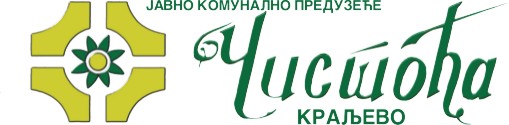  ТЕЛЕФОНИ: ТЕЛЕФОНИ:ЦЕНТРАЛА+381 36  362-202+381 36  362-203ДИРЕКТОР+381 36  362-201ГРАДСКО ГРОБЉЕ+381 36  311-670ЦВЕЋАРА+381 36  362-208КЊИГОВОДСТВО+381 36  362-207ПРОДАВНИЦА ЦВЕЋА "КРИН"+381 36  333-783ШАЛТЕР НАПЛАТЕ+381 36  312-137ПАРКИНГ СЕРВИС+381 36  313-901ЖИЧКА 10 Б, 36000 КРАЉЕВО, СРБИЈА е-маил: cistocakv@gmail.com е-маил: cistocakv@gmail.comТекући рачун број 160-7225-32 и 245-0048812201116-71  Матични број   7190905, ПИБ 100242682Текући рачун број 160-7225-32 и 245-0048812201116-71  Матични број   7190905, ПИБ 100242682Текући рачун број 160-7225-32 и 245-0048812201116-71  Матични број   7190905, ПИБ 100242682Општи подаци о јавној набавци....................................................................3Подаци о предмету јавне набавке................................................................3Врста, техничке карактеристике,квалитет, количина и опис услуге..........4Услови за учешће у поступку јавне набавке из чл. 75. И 76. Закона и упутство како се доказује испуњеност тих услова.......................................12Критеријум за избор најповољније понуде и обрасци који чине саставни део понуде16Упутство за сачињавање понуде...................................................................17Образац понуде са обрасцем структуре цене.................................................27Изјава понуђача о испуњености услова из члана 75.и 76. Закона.............40Изјава подизвођача о испуњености услова из члана 75. Закона...............41Изјава о прихватању услова.......................................................................... 42Образац трошкова припремања понуде.......................................................43Образац изјаве о независној понуди............................................................44Изјава о намери издавања средства овезбеђења.......................................45Менично овлашћење......................................................................................46Модел уговора................................................................................................471.Назив наручиоцаЈКП “Чистоћа“ Краљево2. Адреса  наручиоцаЖичка 10в, 36000 Краљево3.Текући рачун160-7225-324.Матични број071909055.ПИБ1002426826.E-mailsuzana.cistoca@gmail.com7.Овлашћено лице (потписник уговора)директор предузећа Ивица Богојевић8.Особа за контактСузана ЦвејићНазив артиклаТехнички описЈед. мереКоли
чинаАдинг ролна 57 ммПапир у ролни за рачунске машине, 57 мм ширине,  минимум Ø 45 мм, ОФСком50Бушач за папир са граничникомМетални бушач за папир са пластич. контејнером за отпатке и граничником, капацитета10 листова, пречник рупе 5 мм растојање између рупа 80 ммком10Бушач за папир са граничникомМетални бушач за папир са пластич. контејнером за отпатке и граничником, капацитета мин.50 листова, пречник рупе 5 мм растојање између рупа 80 ммком1CD RКомпакт диск капацитета 700 МБ, у појединачном пластичном (слим) паковању.ком20CD RW Компакт диск капацитета 700 МБ са могућношћу вишекратног преснимавања, у појединачном пластичном (слим) паковању. ком75ДеловодникДеловодник Б4, 200 листова, укоричен тврдим повезомком2ДигитронСтони калкулатор, крупан дисплеј са минимум 10 цифара, димензије мин. 10x13cm или већиком15Дневник благајнеОбразац дневника благајне, формат А4, НЦР, 100 листа повезан у блокблок25ДВД – РДВД-Р капацитета 4.7ГБ/120 мин. 16x спеед, у појединачном пластичном (слим) паковању.ком5ДВД – РWДВД-РW капацитета 4.7ГБ/120 мин. 16x спеед, са могућношћу вишекратног преснимавања материјала у појединачном пластичном (слим) паковању.ком20Фасцикла - картонска белаХромокартон фасцикла израђена од 250 г/м2 картона, пресвучена сјајним кунстдуком, димензија 220 x 310 ммком420Фасцикла карт. за суд. списа пантљикаФасцикла за судска списа са пантрљиком, израђена од 250 г/м2 картона, прсвучена кундсдруком, савијена на формат А4ком20Фасцикла провидна "Л" "Л" фолија - фасцикла за одлагање/заштиту документације формата А4, дебљине минимум 80 микрона, ком200Фасцикла провидна "У" "У" фолија за одлагање документације, формата А4, перфорирана, 11 рупа са стране, дебљине минимум 80 микрона,.kom1000Фасцикла са механизмом ПВЦФасцикла А4 , ПВЦ, са клизајућим механизмом, перфорација (11 рупа са стране), задња корица тврђа у боји, предња корица транспарентнаком300Фаx ролнаТермо ролна за фаx уређаје, 210мм x 30мком50Фломастер 0,5 црниГел ролер 0,5 мм дебљине исписа, боја мастила црнаком40Фломастер 0,5 црвениГел ролер 0,5 мм дебљине исписа, боја мастила црвенаком75Фломастер 0,5 плавиГел ролер 0,5 мм дебљине исписа, боја мастила плавиком50Фломастер за ЦД црниПерманентни маркер за ЦД/ДВД, за писање по глатким површинама, дебљине исписа 0,5 мм, боја црнаком10Фломастер за ЦД црвениПерманентни маркер за ЦД/ДВД, за писање по глатким површинама, дебљине исписа 0,5 мм, боја црвенаком5Фолија за ламинатор 216x303 мм - великаФолија за пластификацију картона, димензије 216 x 303 мм, дебљине 80 миц. минимално, 100 комада у паковањупак10Фолија за ламинатор 65x95 мм – малаФолија за пластификацију картона, димензије 65 x 95 мм, дебљине 80 миц. минимално, 100 комада у паковањупак10Фотокопир папир А4Папир за ласерски штампач, формат А4, за све врсте штампача и фотокопир апарата, непрозрачан,стандард квалитет,  500 листова у рису, 80 г/м2 рис600Грађевинска књигаГрађевинска књига, формат А4, повезан у блок, 100 листа са перфорацијомблок10Грађевински дневникОбразац грађевинског дневника , формат А4, ОФС, повезан у блок, 100 листа са перфорацијомблок90Графитна оловкаГрафитна оловка ХБ са гумицом на врхуком20Гумице за брисањеГумица за брисање графитне оловкеком10ХефталицаМетална хефталица, ергономског дизајна, капацитета повезивања 20 листова, користи муницију 24/6 и 26/6ком20Хефталица малаМетална хефталица, ергономског дизајна, капацитета повезивања 12 листова, користи муницију 24/6 и 26/7ком10Хефталица великаМетална хефталица, ергономског дизајна, капацитета повезивања мин. 60 листоваком1Хемијска оловкаХемијска оловка са аутоматским укључивањем, гумираним држачем, боја тегет плавоком600Хемијска оловка црвенаХемијска оловка са аутоматским укључивањем, гумираним држачем, боја црвенаком80Индиго пластифицираниИндиго папир пластифицирани, формат А4, за пресликавање, плаве боје, употребљив више пута, за ручно писање, 100 листова.пак6Изјава о компензацијиОбразац изјаве о компензацији 2 учесника, формат А4, НЦР, 100 листа повезан у блокблок5Јастуче за печатЈастуче за печат у кутији натопљено плавим мастилом, димензије 10x7 цмком10Јастуче за печат аутоматски Ø 24 ммЈастуче за аутоматски печат, натопљено плавим мастилом, димензије Ø 24 ммком15Јастуче за печат аутоматски Ø 30 ммЈастуче за аутоматски печат, натопљено плавим мастилом, димензије Ø 30 ммком10Каро папирПапир са високим квадратићима, формат А3, преклопљен на пола, 250 преклопљених листова у рисурис5Књига дневних извештаја ЕДИКњига евиденције дневних извештаја, формат А4, тврди повез.ком10Књига евиденције радника (шихт)Месечна књига зарада (доласка радника на посао, карне, шихт), формат Б6, тврди повез, 100 листоваком10Књига издатих рачуна - плаваКИР, Књига издатих рачуна, формат А4, тврди повез, 100 листова ком5Књига КЕПУКњига евиденције промета и услуга, формат А4, тврди повезком5Књига примљених рачунаКПР, Књига примљених рачуна, формат А4, тврди повез, 100 листова ком5КоректорКоректор са четкицом и куглицом за мућкање (белило), РЕТИПЕ или еквивалентком20Коректор у трациКоректор трака 5мм/6мком220Коверте беле са прозором (леви)Самолепљива коверта са стрипом, са левим прозором, у коверту стаје А4 папир пресавијен на 1/3 вертикале, димензије: 23 x 11 цм, боја белаком105.000Коверте мале - плаве Влажно лепљење, формат Б6, боја плава ком4500Коверте са повратницомКоверта са повратницом, формат Б5, боја плаваком550Коверте средње - розеВлажно лепљење, формат Б5, боја розе ком3150Коверте велике - жуте1000 АД (влажно лепљење), димензије 360 x 230 мм, боја жута ком300Кутија за папириће за белешке 9*9 цмЖичана кутија за папириће за белешке, у коју стају папирићи димензије 9x9 цм, дубине 10 цмком5Кутија за спајалице са магнетомПВЦ кутија за спајалице са магнетом на врху.ком5Лењир 30 цмПластични лењир дужине 30 цмком5Маказе за папирМаказе канцеларијске за папир, 21 цм дужинеком10Маркер црниПерманентни маркер, дебели,  постојан, за писање по разним површинама, заобљеног врха, боја црнаком50Маркер црвениПерманентни маркер, дебели, постојан, за писање по разним површинама, заобљеног врха, боја црвенаком15Маркер сребрениМаркер сребрни уљани, ширина трага 2,8 мм, UNI P x20 или одговарајућиком2Маркер златниМаркер златни уљани , ширина трага 2,8 мм, UNI P x20 или одговарајућиком12Мастило за печатМастило за печате на глицеринској бази у плавој боји у пластичној бочици за допуну јастучета за печате 25 mlком25Мине за хемијске оловкеМина - уложак за хемијску оловку стандардком100Мине за техничку оловку 0.5Графитне мине за техничку - патент оловку, дебљине 0.5мм, средње тврдоће ХБпак1Муниција за хефталицу 24/6 - стандар.Муниција за хефталицу (кламерице), димензије 24/6, боје сребрне, 1000 ком/куткут150Налог благајни исплатиНалог благајни да исплати, формат А5, НЦР, са перфорацијом, 100 листоваблок35Налог благајни наплатиНалог благајни да наплати, формат А5, НЦР, са перфорацијом, 100 листоваблок80Налог за исплату (црвени)Образац бр. 2 - Налог за исплату НЦР ( 1+1 ), 100 листоваблок5Налог за исправку фискалних рачунаНалог за исправку фискалних рачуна, формат А6, НЦР, 100 листоваблок5Налог за наплату (црвени)Образац бр. 4 - Налог за наплату НЦР ( 1+1 ), 100 листоваблок10Налог за пренос (НЦР) 1+1Образац бр. 3 - Налог за пренос НЦР ( 1+1 ), 100 листоваблок15Налог за уплату Образац бр. 1 - Налог за уплату НЦР ( 1+1 ), 100 листоваблок180Носач за селотејп траке већиСталак за селотејп, 15/66 и 25/26, ком1Носач за селотејп траке стандардниСталак за селотејп, 15/33ком1Образац МОбразац за пријаву, промену и одјаву на обавезно социјално осигурање НЦР, 1/100пак2Омот за ЦДПапирна коверта за ЦД, 114 x 114 ммком50ОтпремницаОтпремница без ПДВ-а, формат А5, 100 листоваблок50Овлаживач прстијуОвлаживач за прсте, за бројање папира, новцаком1Папир за паковање робе-клобучниПапир за паковање робе - клобучни 35-40 гр, димензије 700 x 1000 мм, беликг150Папирићи за белешке 9*9 цмПапир 80 г/м2, димензија 9x9 цм, 1000 комада у паковањупак5Пописне листе Образац Пописне листе, формат А4, НЦР, 100 листа повезан у блок са перфорацијомблок10Преградни картон 30 x 23Преградни картони за регистраторе у белој боји, картон 200гр, димензије 30x23цмком100Признаница А6 НЦРПризнаница, формат А6, НЦР, 100 листоваблок15Путни налог за путничка возилаПутни налог за путничка возила, формат А4, ОФС, са перфорацијом, 100 листоваблок15Путни налог за службено путовањеПутни налог за службено путовање, формат А4, ОФСком300Путни налог за теретна возилаПутни налог за теретна возила, формат А4, ОФС, са перфорацијом, 100 листоваблок12РасхевтивачРасхефтивач са патентом закључавањеком5Регистратор А4Стандардни регистратор за А4 папире, са металним ојачањем и кутијом, прима до 500 папира А4 формата, стандардни размак рупа, нов нерепариранком360Регистратор А4 ужиСтандардни регистратор за А4 папире, са металним ојачањем и кутијом, прима до 250 папира А4 формата, стандардни размак рупа, нов нерепариранком40Регистратор А5Стандардни регистратор за А5 папире, са металним ојачањем и кутијом, прима до 500 папира А5 формата, стандардни размак рупа, нов нерепариранком150Самолепљиви листићи за поруке 76x75Стицк-он блокчић, самолепљиви, димензије 76x76мм, 100 листова, за поруке, боја жута, зелена, плава, розеком10Селотејп двоструко лепљив 48/25Двоструко лепљиве траке за повезивање различитих материјала, отпорна на влагу, димензије 50 мм x 10 мком1Селотејп шири 25/66 - провидниСелотејп трака 25 мм, 66 м, транспарентна, отпорне на УВ зрачење,влагу, високу и ниску температуруком1Селотејп шири 50/66 - браонМат трака 50 мм, 66 м, браон, отпорне на УВ зрачење,влагу, високу и ниску температуруком5Селотејп шири 50/66 - провидниСелотејп трака 50 мм, 66 м, транспарентна, отпорне на УВ зрачење,влагу, високу и ниску температуруком10Селотејп ужи 15/33 - провидниСелотејп трака 15 мм, 33 м, транспарентна, отпорне на УВ зрачење,влагу, високу и ниску температуру, ужи носачком300Селотејп ужи 15/66 - провидни велики Селотејп трака 15 мм, 33 м, транспарентна, отпорне на УВ зрачење,влагу, високу и ниску температуру, шири носачком50Спајалице Кутија са 100 металних спајалица 26 мм, боја сребрнакут30Спајалице велике 5цм Кутија са 100 металних спајалица 50 мм, боја сребрнакут20Спецификација чековаСпецификација чекова, формат А5, НЦР, са префорацијом, 100 листоваблок1Спецификација новцаСпецификација новца, димензије 97x207 мм, ОФСком3.000Свеска А4 стандардни повез - квадратСвеска у квадратиће, формат А4, меки повез, 60 листоваком1Свеска А4 укориченаСвеска у квадратиће, формат А4, тврди повез, 100 листоваком35Свеска А5 стандардни повез - квадратСвеска у квадратиће, формат А5, меки повез, 60 листоваком1Свеска А5 укориченаСвеска у квадратиће, формат А5, тврди повез, 100 листоваком15Техничка оловка 0.5Техничка оловка 0.5мм са амротизером против пуцања мине, гуменим грипом и металним деловимаком1Текст маркери - сигнирМаркер за наглашавање текста, ширине 5мм,коси врх, боје розе, плава, жута, зеленаком190Термо ролна за фиск. касу 28/40Термо ролне за фискалне касе и остале уредјаје, ширине 28, Ø 40, ком700Термо ролна за фиск. касу 57/48Димензије: ширина траке 58 mm, унутрашњи пречник 12 mm , спољни пречник  49 mm, ком500Требовање материјалаОбразац Требовање материјала, формат А5, са перфорацијом, 100 листоваблок70Зарезач за графитну оловкуЗарезач за графитну оловку, металником5Жичана кутија за оловкеЖичана кутија за оловке, димензија округле Ø80 мм или четвртасте 70x70 мм, дубине 100 мм, заобљених ивицаком5Полица за документа-жичанаПолице за документа на три спрата, жичане, црне боје, за формате папира А4. Сваки спрат посебно подесив по хоризонталиком1Пријемни печат-штамбиљ Пријемни печат- штамбиљ, четвртастог облика, дрвени носач, димензије 50x35ком1Oкругли печат пречника R 30 mmОкругли печат, дрвени носач, пречник 30 ммком1Аутоматски округли печат пречника R 30 mmАутоматски округли печат пречника R 30 mmком1Самолепљиве етикете за БАР КОДОВЕБеле самолепљиве етикете на А4 формату, димензије етикета 48,5х25,4, 100 листова у кутијикут2Восак за печатирањеТврди восак за печатирање. Паковање 1/3.ком1ЈемственикКанап за печатирање 1/50.ком1Лепак за папирЛепак за папир од 20 gr. ОХО ком5Картончићи за ценеКартони за цене 5,5х4цм, картон  270г, једнострано штампанком5000Етикете за цене у ролниСамолепљиве етикете, димензије 22х11мм, 1/500ролна20Рајснадле100 /1кут1РБНазив артиклаJMКолРибон EPSON DX1170Рибон за штампач EPSON DX 1170ком1Рибон EPSON LX 300+Рибон за штампач EPSON LX 300+ком1Рибон за рачунску машинуРибон трака за рачунску машину, црвено црнаком1Тонер за HP Color Laser Jet M 452 nw црни, оригиналОригинални тонер за ласерски штампач у боји боја црна, CF410  (2500 kopija)ком1Тонер за HP Color Laser Jet M 452 nw жути- оригиналОригинални тонер за ласерски штампач у боји боја жута, CF412 (2000 kopija)ком1Тонер за HP Color Laser Jet M 452 nw плава-оригиналОригинални тонер за ласерски штампач у боји боја плава, CF411 (2000 kopija)ком1Тонер за HP Color Laser Jet M 452 nw црвена- оригиналОригинални тонер за ласерски штампач у боји боја црвена, CF413 (2000 kopija)ком1Тонер за HP Color Laser Jet M 452 nw црни,Компатибилан нерециклиран тонерCF410ком2Тонер за HP Color Laser Jet M 452 nw жутиКомпатибилан нерециклиран тонер CF412ком2Тонер за HP Color Laser Jet M 452 nw плавиКомпатибилан нерециклиран тонер CF411ком2Тонер за HP Color Laser Jet M 452 nw црвенаКомпатибилан нерециклиран тонер CF413ком2Тонер за HP 1525 N црни-оригиналОригинални тонер за ласерски штампач у боји, боја црна, ознака HP CЕ320Аком3Тонер за HP 1525 N color cyan -оригиналОригинални тонер за ласерски штампач у боји, боја cyan, ознака HP CЕ321Аком3Тонер за HP 1525 N color  magenta-оригиналОригинални тонер за ласерски штампач у боји, боја magenta, ознака HP CЕ323Аком3Тонер за HP 1525 N color жути-оригиналОригинални тонер за ласерски штампач у боји, боја жута, ознака HP CЕ322Аком3Toнер за HP Color Laser Jet 2605, компатибилан нерециклиранКомпатибилан нерециклиран тонер за ласерски штампач, ознака HP Q6000Aком3Тонер  за HP Laser Jet  M1120 компатибилан нерециклиранКомпатибилан нерециклиран тонер за ласерски штампач HP Laser Jet M1120 ознака 36 А CB436Aком22 Тонер  за HP Laser  Jet  1010, 1018, компатибилан нерециклиранКомпатибилан нерециклиран тонер за ласерски штампач, ознака 12А Q2612Аком10Тонер за Canon I-Sensys 5940 – Canon 719 компатибилан нерециклиранКомпатибилан нерециклиран тонер Canon cartridge 719/ CE 505A ком20Тонер за Canon IR 2520 компатибилан нерециклиранКомпатибилан нерециклиран ознака C-EXV33ком6Тонер за Canon LBP 3010 компатибилан нерециклиранКомпатибилан нерециклиран тонер (ознака CB435A)ком7Тонер  за HP Laser Jet  M1102 компатибилан нерециклиранКомпатибилан нерециклиран тонер (ознака 85 А CE285A/CRG725)ком14Тонер за MF 4730 I-Sensys Canon компатибилан нерециклиранКомпатибилан нерециклиран тонер за штампач (ознака на тонеру 278А, 728A)ком43Тонер за Laser Jet Pro MFP M 125a компатибилан нерециклиранКомпатибилан нерециклиран тонер(ознака на тонеру 283А)ком16Тонер за Samsung 1660/104s компатибилан нерециклиранКомпатибилан нерециклиран тонерком2Тонер за Samsung SCX 4200-D3 Компатибилан нерециклиран тонерком2Тонер за Cannon MF 237wКомпатибилан нерециклиран тонер(ознака на тонеру CF283X)ком10Тонер за Epson C3900 Acu Laser- црниоригиналОригинални тонер за штампач ком1Тонер за HP LaserJet Pro MFP M426fdwКомпатибилан нерециклиран тонер26А (3100 копија)ком10Тонер за HP M 806Компатибилан нерециклиран тонер(ознака на тонеру CF 325X, 30000-34000 копија)ком4Испуњеност обавезних и додатних  услова за учешће у поступку предметне јавне набавке у складу са чл. 77. став 4. Закона, понуђач доказује достављањем Изјаве (Образац 2), којом под пуном материјалном и кривичном одговорношћу потврђује да испуњава услове за учешће у поступку јавне набавке из чл. 75.  и  76. Закона, дефинисане овом конкурсном документацијом.Назив понуђача:Адреса понуђача:Матични број понуђача:Порески идентификациони број понуђача (ПИБ):Име особе за контакт:Врста правног лица:а) Микроб) Малов) Средњег) Великод) Физичко лицеЕлектронска адреса понуђача (e-mail):Телефон:Телефакс:Број рачуна понуђача и назив банке:Лице овлашћено за потписивање уговораА) САМОСТАЛНОБ) СА ПОДИЗВОЂАЧЕМВ) КАО ЗАЈЕДНИЧКУ ПОНУДУ_________________________Место_________________________МП_________________________Датум(потпис овлашћеног лица)1)Назив подизвођача:Адреса:Матични број:Порески идентификациони број:Име особе за контакт:Проценат укупне вредности набавке који ће извршити подизвођач:Део предмета набавке који ће извршити подизвођач:2)Назив подизвођача:Адреса:Матични број:Порески идентификациони број:Име особе за контакт:Проценат укупне вредности набавке који ће извршити подизвођач:Део предмета набавке који ће извршити подизвођач:_________________________Место_________________________МП_________________________Датум(потпис овлашћеног лица)1)Назив учесника у заједничкој понуди:Адреса:Матични број:Порески идентификациони број:Име особе за контакт:2)Назив учесника у заједничкој понуди:Адреса:Матични број:Порески идентификациони број:Име особе за контакт:3)Назив учесника у заједничкој понуди:Адреса:Матични број:Порески идентификациони број:Име особе за контакт:_________________________Место_________________________МП_________________________Датум(потпис овлашћеног лица)Предмет јавне набавкеКАНЦЕЛАРИЈСКИ ПРИБОРУкупна понуђена цена без ПДВ-аУкупна понуђена цена са ПДВ-омРок важења понуде30 дана_________________________Место_________________________МП_________________________Датум(потпис овлашћеног лица)РБНазив артиклаJMКолЈед.цена без ПДВ-аЈед.цена са ПДВ-омУкупна цена без ПДВ-аУкупна цена
са ПДВ-омНазив произвођача12345678Адинг ролна 57 ммком50Бушач за папир са граничникомком10Бушач за папир са граничникомком1CD Rком20CD RW ком75Деловодникком2Дигитронком15Дневник благајнеблок25ДВД – Рком5ДВД – РWком20Фасцикла - картонска белаком420Фасцикла карт. за суд. списа пантљикаком20Фасцикла провидна "Л" ком200Фасцикла провидна "У" kom1000Фасцикла са механизмом ПВЦком300Фаx ролнаком50Фломастер 0,5 црником40Фломастер 0,5 црвеником75Фломастер 0,5 плавиком50Фломастер за ЦД црником10Фломастер за ЦД црвеником5Фолија за ламинатор 216x303 мм - великапак10Фолија за ламинатор 65x95 мм – малапак10Фотокопир папир А4рис600Грађевинска књигаблок10Грађевински дневникблок90Графитна оловкаком20Гумице за брисањеком10Хефталицаком20Хефталица малаком10Хефталица великаком1Хемијска оловкаком600Хемијска оловка црвенаком80Индиго пластифициранипак6Изјава о компензацијиблок5Јастуче за печатком10Јастуче за печат аутоматски Ø 24 ммком15Јастуче за печат аутоматски Ø 30 ммком10Каро папиррис5Књига дневних извештаја ЕДИком10Књига евиденције радника (шихт)ком10Књига издатих рачуна - плаваком5Књига КЕПУком5Књига примљених рачунаком5Коректорком20Коректор у трациком220Коверте беле са прозором (леви)ком105.000Коверте мале - плавеком4500Коверте са повратницомком550Коверте средње - розеком3150Коверте велике - жутеком300Кутија за папириће за белешке 9*9 цмком5Кутија за спајалице са магнетомком5Лењир 30 цмком5Маказе за папирком10Маркер црником50Маркер црвеником15Маркер сребреником2Маркер златником12Мастило за печатком25Мине за хемијске оловкеком100Мине за техничку оловку 0.5пак1Муниција за хефталицу 24/6 - стандар.кут150Налог благајни исплатиблок35Налог благајни наплатиблок80Налог за исплату (црвени)блок5Налог за исправку фискалних рачунаблок5Налог за наплату (црвени)блок10Налог за пренос (НЦР) 1+1блок15Налог за уплату блок180Носач за селотејп траке већиком1Носач за селотејп траке стандардником1Образац Мпак2Омот за ЦДком50Отпремницаблок50Овлаживач прстијуком1Папир за паковање робе-клобучникг150Папирићи за белешке 9*9 цмпак5Пописне листе блок10Преградни картон 30 x 23ком100Признаница А6 НЦРблок15Путни налог за путничка возилаблок15Путни налог за службено путовањеком300Путни налог за теретна возилаблок12Расхевтивачком5Регистратор А4ком360Регистратор А4 ужиком40Регистратор А5ком150Самолепљиви листићи за поруке 76x75ком10Селотејп двоструко лепљив 48/25ком1Селотејп шири 25/66 - провидником1Селотејп шири 50/66 - браонком5Селотејп шири 50/66 - провидником10Селотејп ужи 15/33 - провидником300Селотејп ужи 15/66 - провидни велики ком50Спајалице кут30Спајалице велике 5цм кут20Спецификација чековаблок1Спецификација новцаком3.000Свеска А4 стандардни повез - квадратком1Свеска А4 укориченаком35Свеска А5 стандардни повез - квадратком1Свеска А5 укориченаком15Техничка оловка 0.5ком1Текст маркери - сигнирком190Термо ролна за фиск. касу 28/40ком700Термо ролна за фиск. касу 57/48ком500Требовање материјалаблок70Зарезач за графитну оловкуком5Жичана кутија за оловкеком5Полица за документа-жичанаком1Пријемни печат-штамбиљ ком1Oкругли печат пречника R 30 mmком1Аутоматски округли печат пречника R 30 mmком1Самолепљиве етикете за БАР КОДОВЕкут2Восак за печатирањеком1Јемственикком1Лепак за папирком5Картончићи за ценеком5000Етикете за цене у ролниролна20Рајснадле 100/1кут1У К У П Н О (1.-122.)У К У П Н О (1.-122.)У К У П Н О (1.-122.)У К У П Н О (1.-122.)У К У П Н О (1.-122.)У К У П Н О (1.-122.)_________________________Место_________________________МП_________________________Датум(потпис овлашћеног лица)Предмет јавне набавкеТОНЕРИ И РИБОНИУкупна понуђена цена без ПДВ-аУкупна понуђена цена са ПДВ-омРок важења понуде 30 дана_________________________Место_________________________МП_________________________Датум(потпис овлашћеног лица)РБНазив артиклаЈМКолЈед.цена
без ПДВ-аЈед.цена
са ПДВ-омУкупна цена без ПДВ-аУкупна цена
са ПДВ-омНазив произвођача123456781.Рибон EPSON DX1170ком12.Рибон EPSON LX 300+ком13.Рибон за рачунску машинуком14.Тонер за HP Color Laser Jet M 452 nw црни, оригиналком15.Тонер за HP Color Laser Jet M 452 nw жути- оригиналком16.Тонер за HP Color Laser Jet M 452 nw плава-оригиналком17.Тонер за HP Color Laser Jet M 452 nw црвена- оригиналком18.Тонер за HP Color Laser Jet M 452 nw црни,ком29.Тонер за HP Color Laser Jet M 452 nw жутиком210.Тонер за HP Color Laser Jet M 452 nw плавиком211.Тонер за HP Color Laser Jet M 452 nw црвенаком212.Тонер за HP 1525 N црни-оригиналком313.Тонер за HP 1525 N color cyan -оригиналком314.Тонер за HP 1525 N color  magenta-оригиналком315.Тонер за HP 1525 N color жути-оригиналком316.Toнер за HP Color Laser Jet 2605, компатибилан нерециклиранком317.Тонер  за HP Laser Jet  M1120 компатибилан нерециклиранком2218. Тонер  за HP Laser  Jet  1010, 1018, компатибилан нерециклиранком1019.Тонер за Canon I-Sensys 5940 – Canon 719 компатибилан нерециклиранком2020.Тонер за Canon IR 2520 компатибилан нерециклиранком621.Тонер за Canon LBP 3010 компатибилан нерециклиранком722.Тонер  за HP Laser Jet  M1102 компатибилан нерециклиранком1423.Тонер за MF 4730 I-Sensys Canon компатибилан нерециклиранком4324.Тонер за Laser Jet Pro MFP M 125a компатибилан нерециклиранком1625.Тонер за Samsung 1660/104s компатибилан нерециклиранком226.Тонер за Samsung SCX 4200-D3 ком227.Тонер за Cannon MF 237wком1028.Тонер за Epson C3900 Acu Laser- црниоригиналком129.Тонер за HP LaserJet Pro MFP M426fdwком1030.Тонер за HP M 806ком4У К У П Н ОУ К У П Н ОУ К У П Н ОУ К У П Н ОУ К У П Н ОУ К У П Н О_________________________Место_________________________МП_________________________Датум(потпис овлашћеног лица)_________________________Место_________________________МП_________________________Датум(потпис овлашћеног лица)_________________________Место_________________________МП_________________________Датум(потпис овлашћеног лица)__________________________________________________Место(назив понуђача)_________________________МП_________________________Датум(потпис овлашћеног лица)ВРСТА ТРОШКАИЗНОС ТРОШКА У РСДУКУПАН ИЗНОС ТРОШКОВА ПРИПРЕМАЊА ПОНУДЕ_________________________Место_________________________МП_________________________Датум(потпис овлашћеног лица)_________________________Место_________________________МП_________________________Датум(потпис овлашћеног лица)_________________________Место_________________________МП_________________________Датум(потпис овлашћеног лица) МЕНИЧНИ ДУЖНИКСедиште и адресаМатични број:Порески број:Текући рачун:МЕНИЧНИ ПОВЕРИЛАЦЈКП ЧИСТОЋА КРАЉЕВОСедиште и адреса:Краљево Жичка 10 вМатични број:07190905Порески број:100242682Текући рачун:160-7225-32_________________________Место_________________________МП________________________Датум(потпис овлашћеног лица меничног дужника)ЗА НАРУЧИОЦАЗА ПРОДАВЦАД И Р Е К Т О Р ___________________________________________________________Ивица Богојевић, дипл.инж. саобраћаја